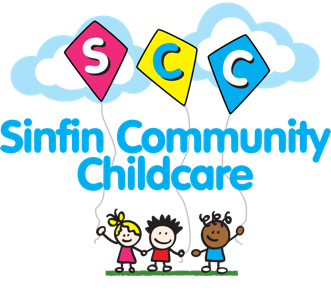 Sinfin Community Childcare - Declaration of Interest for Role of PANcoName: _________________________   Nursery Site: _________________________What interested you the most about this opportunity?Why do you think you would make a good PANco?What do you feel the PANco role could bring to…A) Your Nursery SiteB) The OrganisationAnything else you wish to add in support at your application:Please email your completed declaration to julie@whitehousenurseries.comAll declarations of interest should be returned by: FRIDAY 16th OCTOBER